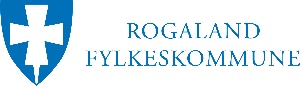 OPPGAVER OG VURDERINGSKRITERIER TIL FAGPRØVENI AMBULANSEFAGETVURDERINGSKRITERIERPLANLEGGINGog begrunnelserArbeidsoppgaver med konkretiseringNotater jfr vurderingskriterier s.3Notater jfr vurderingskriterier s.3Notater jfr vurderingskriterier s.3Notater jfr vurderingskriterier s.3PLANLEGGINGog begrunnelserArbeidsoppgaver med konkretiseringIkke beståttBeståttBestått meget godtKommentarerPLANLEGGINGog begrunnelserKompetansemål og prosedyrerPLANLEGGINGog begrunnelserHMS, hygiene og bruk av utstyrPLANLEGGINGog begrunnelserLivreddende tiltak og pasientundersøkelsePLANLEGGINGog begrunnelserKommunikasjon og innhenting av informasjonPLANLEGGINGog begrunnelserArbeidsplanPLANLEGGINGog begrunnelserTaushetspliktGJENNOMFØRINGav eget faglig arbeidArbeidsoppgaver med konkretiseringNotater jfr vurderingskriterier s.4Notater jfr vurderingskriterier s.4Notater jfr vurderingskriterier s.4Notater jfr vurderingskriterier s.4GJENNOMFØRINGav eget faglig arbeidArbeidsoppgaver med konkretiseringIkke beståttBeståttBestått meget godtKommentarerGJENNOMFØRINGav eget faglig arbeidKompetansemål og prosedyrerGJENNOMFØRINGav eget faglig arbeidHMS, hygiene og bruk av utstyrGJENNOMFØRINGav eget faglig arbeidLivreddende tiltak og pasientundersøkelseGJENNOMFØRINGav eget faglig arbeidKommunikasjon og innhenting av informasjonGJENNOMFØRINGav eget faglig arbeidArbeidsplanGJENNOMFØRINGav eget faglig arbeidTaushetspliktVURDERINGav eget faglig arbeidArbeidsoppgaver med konkretiseringNotater jfr vurderingskriterier s.5Notater jfr vurderingskriterier s.5Notater jfr vurderingskriterier s.5Notater jfr vurderingskriterier s.5VURDERINGav eget faglig arbeidArbeidsoppgaver med konkretiseringIkke beståttBeståttBestått meget godtKommentarerVURDERINGav eget faglig arbeidArbeidsplan og gjennomføringVURDERINGav eget faglig arbeidRefleksjon over eget arbeidVURDERINGav eget faglig arbeidTidsbrukVURDERINGav eget faglig arbeidHMS og hygieneVURDERINGav eget faglig arbeidSammenheng mellom eget arbeid, egen vurdering og prøvenemndas oppfatningVURDERINGav eget faglig arbeidKommunikasjon og innhenting av informasjonDOKUMENTASJON av eget faglig arbeidArbeidsoppgaver med konkretiseringNotater jfr vurderingskriterier s.6Notater jfr vurderingskriterier s.6Notater jfr vurderingskriterier s.6Notater jfr vurderingskriterier s.6DOKUMENTASJON av eget faglig arbeidArbeidsoppgaver med konkretiseringIkke beståttBeståttBestått meget godtKommentarerDOKUMENTASJON av eget faglig arbeidAmbulansejournal og skriftlig dokumentasjonDOKUMENTASJON av eget faglig arbeidGjeldende prosedyrer om dokumentasjonDOKUMENTASJON av eget faglig arbeidHMS kunnskapDOKUMENTASJON av eget faglig arbeidArbeidsplan og gjennomføringDOKUMENTASJON av eget faglig arbeidSammenheng mellom planlegging, gjennomføring og egenvurderingDOKUMENTASJON av eget faglig arbeidTaushetspliktPLANLEGGINGog begrunnelserVurderingskriterierVurderingskriterierVurderingskriterierPLANLEGGINGog begrunnelserIkke beståttBeståttBestått meget godtPLANLEGGINGog begrunnelserIngen kjennskap\kan ikke kompetansemål og prosedyrerBrudd på kritiske kompetansemål.Brudd på HMS, hygiene prosedyrerManglende livreddende tiltakUfullstendig pasientundersøkelseManglende evne til å kommunisere med pasienter, pårørende og samarbeidspartnere manglende evne til å innhente informasjonIngen plan eller forberedelseBrudd på taushetspliktBeskrivelse og forklaring for kompetansemål og prosedyrer og gjennomfører i henhold til detteBeskriver kritiske kompetansemålGjør rede for gjeldende HMS og hygiene prosedyrerStrukturert primærundersøkelseKommuniserer og kan gjøre seg forstått av pasienter, pårørende og samarbeidspartnereViser plan og forberedelseOverholder taushetspliktenBeskrivelse, forklaring og forståelse for kompetansemål og prosedyrer, gjennomfører i henhold til dette, og beskriver relevante tanker og meninger om eget arbeidBeskriver og viser forståelse for kritiske kompetansemålBeskriver og viser forståelse for HMS og hygiene prosedyrerPrimærundersøkelse og sekundærundersøkelse, forklaring av plan for pasientundersøkelse i henhold til kompetansemålKommuniserer, forstår og kan gjøre seg forstått av pasienter, pårørende og samarbeidspartnere. Beskriver relevante og kritiske tanker og meninger.Har plan og forberedelse, viser forståelse av viktigheten med planlegging.Viser forståelse for taushetsplikt.GJENNOMFØRINGav eget faglig arbeidVurderingskriterierVurderingskriterierVurderingskriterierGJENNOMFØRINGav eget faglig arbeidIkke beståttBeståttBestått meget godtGJENNOMFØRINGav eget faglig arbeidIngen kjennskap\kan ikke kompetansemål og prosedyrerOppnår ikke de kritiske kompetansemåleneBrudd på HMS, hygiene og utstyr brukManglende livreddende tiltakUfullstendig pasientundersøkelseUfullstendig dokumentasjon og mangelfull muntlig rapportViser manglende evne til å kommunisere med pasienter, pårørende og samarbeidspartnere manglende evne til å innhente informasjonBrudd på taushetspliktFeil tidsbrukBidrar til dårlig arbeidsmiljøViser kunnskap til kompetansemål og prosedyrer og gjennomfører oppdrag i henhold til detteOppnår kritiske kompetansemålKan gjøre rede for gjeldende HMS og hygiene prosedyrer, korrekt bruk av utstyr, renhold av utstyr.Strukturert primærundersøkelseAmbulansejournal er korrekt utfylt, og relevant muntlig rapport avgittKommunikasjon uten misforståelser, med pasienter kollegaer, samarbeidspartnereBruk av rett kommunikasjonskanalerOverholder taushetspliktenRett tidsbruk, i henhold til prosedyrer og kompetansemålBidrar til godt arbeidsmiljøViser praktiske kunnskaper og forståelse om kompetansemål og prosedyrer og viser en rød tråd mellom teori og praksisOppnår og viser forståelse og faglig tyngde for kritiske kompetansemålBruker automatisk HMS og hygiene prosedyrer korrekt og korrekt bruk og kjennskap til utstyrs funksjoner, begrensninger, renhold og plassering.Viser strukturert og effektiv pasientundersøkelse, i henhold til kompetansemål og gjeldende prosedyrerRelevant ambulansejournal og strukturert muntlig rapportEvner til selvstendig kommunikasjon og samarbeid med pasienter kollegaer og eksterne samarbeidspartnereSelvstendig bruk av korrekt kommunikasjonskanalerEvner til å gi og ta imot konstruktiv kritikkViser god omsorg og empatiske evner ved å kommunisere på en målrettet måte med både pasienter og pårørendeViser forståelse for taushetsplikt.Effektiv tidsbruk og viser lederegenskaperBevissthet om det og være rollemodellVURDERINGav eget faglig arbeidVurderingskriterierVurderingskriterierVurderingskriterierVURDERINGav eget faglig arbeidIkke beståttBeståttBestått meget godtVURDERINGav eget faglig arbeidSvært mangelfull planleggings- og gjennomføringsdelLiten \ ingen refleksjon over eget arbeidIkke levert refleksjonsnotatManglende refleksjon over tidsbruk, HMS og hygieneManglende sammenheng mellom eget arbeid, egen vurdering og fagprøvenemds oppfatning\ vurderingViser manglende evne til å kommunisere med pasienter, pårørende og samarbeidspartnere manglende evne til å innhente informasjonBrudd på taushetspliktGod planlegging og gjennomføringsdel, kunne begrunne valg.Viser evne til evaluering av eget arbeid.Levert refleksjonsnotat, viser egne tanker og meningerEvner til å vurdere tidsbruk, HMS og hygieneSammenheng mellom eget arbeid, egenvurdering og fagprøvenemds oppfatning\vurderingForstår og kan gjøre seg forstått, med kollegaer, pasienter, pårørende og samarbeidspartnereKan vurdere egne kommunikasjonsferdigheterOverholder taushetspliktenViser forståelse mellom teori og praksis, og kunne begrunne valg fagligViser evne til refleksjon (egne tanker og meininger) og drøfting av eget arbeidLevert refleksjonsnotat, viser egne tanker og meninger, viser bevissthet og er kritisk til egen fagutøvelseEvner til å reflektere og være kritisk over egen tidsbruk, HMS og hygiene.Sammenheng mellom eget arbeid, egenvurdering og fagprøvenemds oppfatning\ vurderingForstår og kan gjøre seg forstått, med kollegaer, pasienter, pårørende og samarbeidspartnereViser evne til bruk av rett kommunikasjonskanaler.Kan vurdere egne kommunikasjonsferdigheter. Evne til å gi å ta imot konstruktiv kritikkViser forståelse for taushetsplikt.DOKUMENTASJONav eget faglig arbeidVurderingskriterierVurderingskriterierVurderingskriterierDOKUMENTASJONav eget faglig arbeidIkke beståttBeståttBestått meget godtDOKUMENTASJONav eget faglig arbeidMangelfull ambulansejournal Ikke levert skriftlig dokumentasjonAvvik fra gjeldende prosedyrer om dokumentasjonManglende HMS kunnskapManglende plan i arbeidetog gjennomføring av planManglende/ingen sammenheng mellom planleggingsdel, gjennomføringsdel og egenvurderingsdel.Mangelfull dokumentasjonBrudd på taushetspliktAmbulansejournal er korrekt utfylt i tråd med interne kravViser kompetanse om dokumentasjon i tråd med kompetansemålHMS kunnskaperPlanlagt arbeid, og gjennomføring av planSammenheng mellom Planleggingsdel, gjennomføringsdel og egenvurderingsdel.Gir relevant rapport, muntlig og skriftligOverholder taushetspliktenRelevante ambulansejournaler, og dokumentasjon i tråd med interne skjema og krav.Utfyllende notat om egne tanker og meninger (refleksjon)HMS kunnskaper, og viser forståelse for HMS gjennom hele fagprøven.Planlagt arbeid og gjennomføring av plan, samt evne til rask omstilling.Sammenheng og egen refleksjon mellom Planleggingsdel, gjennomføringsdel og egenvurderingsdel.Gir relevant rapport muntlig og skriftlig, viser forståelse for viktigheten for kort å relevant rapport.  Kan gi og ta imot konstruktiv kritikkViser forståelse for taushetsplikt.